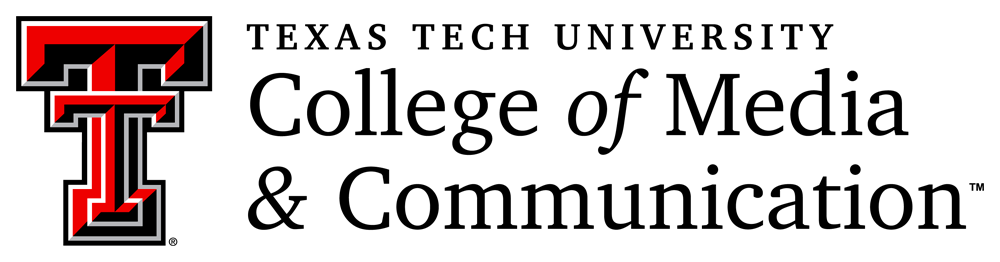 In Consideration of Continuing Appointment(Name), Ph.D.(Current Title)Department of (   )(Date)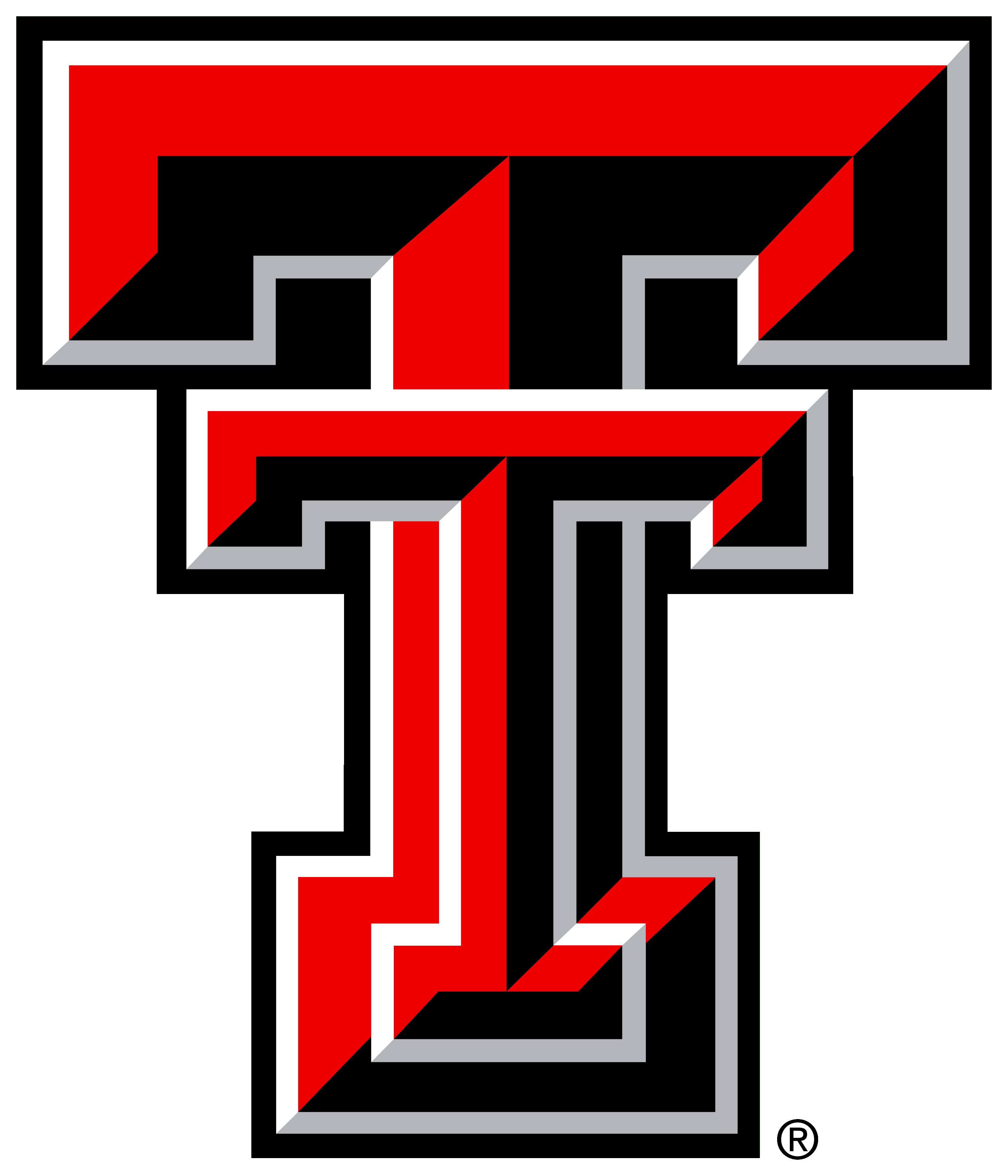 Last name					First name				Middle nameConsideration for:   Tenure______  Continuing Appointment______   Promotion______Candidate elects to be evaluated by the following policy:_____ Tenure/Continuing Appointment policy in effect at time of hire_____ Tenure/Continuing Appointment policy in effect at time of last promotion (promotion dossiers only)_____  Tenure/Continuing Appointment policy that is currently in effect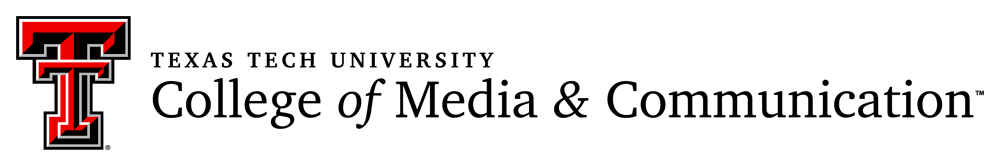 Table of ContentsTable of ContentsRecommendations and Signature PageSigned Statement of Access to Policies and DossierDean’s LetterAssociate Dean for Administration & Finance LetterDepartment Chair’s LetterCurriculum VitaeSupporting Information | Original Offer LetterSupporting Information | Basic InformationSummary of Teaching SuccessAnnual Reports and Chair EvaluationsUnsigned Ballot CommentsRECOMMENDATIONS ANDSIGNATURE PAGERECOMMENDATIONSAttachment B, pg. 2OP 32.01_____________________________________________                                                                                 7/11/12Adopted by the TTUS Board of Regents May 28, 2012SIGNED STATEMENT OF ACCESS TOPOLICIES AND DOSSIER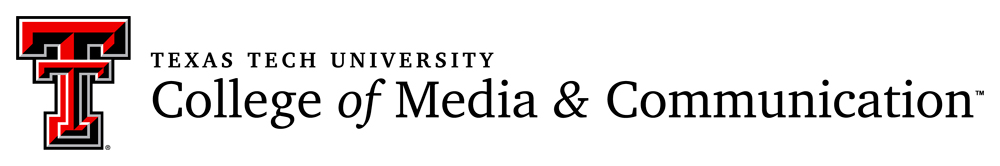 INSTRUCTIONS: Leave this letter exactly as it is when you compile your initial dossier. You will fill in the details and sign this letter later in the process, when we are ready to submit your dossier to the dean.(date)Dr. [chair name]Chair, Department of [department name]Texas Tech UniversityDear Dr. [chair name],This letter is to affirm that I have reviewed the contents of my dossier as it is to be submitted to the Dean of the College of Media & Communication in consideration of my application for tenure.Sincerely,[Signature to be added after faculty member reviews dossier]DEAN’S LETTERInsert Dean’s Letter hereASSOCIATE DEAN FOR ADMINISTRATION & FINANCEInsert Associate Dean for Administration & Finance letter hereDEPARTMENT CHAIR LETTERInsert Department Chair’s Letter hereCURRICULUM VITAEInsert CV hereSUPPORTING INFORMATIONORIGINAL OFFER LETTERInsert Original College Offer Letter here (with salary information redacted)SUPPORTING INFORMATIONBASIC INFORMATIONSUMMARY OF TEACHING SUCCESSInsert the following items here:Statement of teaching philosophyList of courses and sample syllabiSample materials, e.g., handouts, study guides, exams, assignmentsApplicant’s instructional training professional developmentTeaching evaluation summary and peer evaluationsLetters of recommendationsTeaching videos (if applicable)Applicant consults with chair and ADAF regarding optional supporting informationNote: The maximum number of pages for the Summary of Teaching Success is 30 pages total ANNUAL FACULTY EVALUATIONSInsert final signed versions of annual faculty evaluations here in reverse chronological order, e.g., 2020, 2019, 2018, etc. For third-year review, please also include chair’s letter and committee report.UNSIGNED BALLOT COMMENTSAssociate Dean for Administration & Financewill add hereEVALUATORTENUREPROMOTIONDepartment Committee(ballot count)Approve ________________Disapprove _____________Abstention ______________Approve ________________Disapprove _____________Abstention ______________Department Chairperson(signature)Approve ________________Disapprove _____________Approve ________________Disapprove _____________College or School Committee(ballot count)Approve ________________Disapprove _____________Abstention ______________Approve ________________Disapprove _____________Abstention ______________Dean of College or School(signature)Approve ________________Disapprove _____________Approve ________________Disapprove _____________Dean, Graduate School(signature)Approve ________________Disapprove _____________Abstention ______________Approve ________________Disapprove _____________Abstention ______________Provost & Senior Vice President(signature)Approve ________________Disapprove _____________Approve ________________Disapprove _____________President(signature)Approve ________________Disapprove _____________Approve ________________Disapprove _____________BASIC INFORMATIONBASIC INFORMATIONInformation RequestedResponseOriginal Date of Employment (Official Start Date)Rank and TitleHighest Degree earnedTerminal degree for this positionExperience in other institutions of higher educationNature of initial assignmentChanges subsequent to employmentDEGREES COMPLETEDDEGREES COMPLETEDDEGREES COMPLETEDUniversityDegreeDate Conferred/AwardedPROMOTIONS GRANTEDPROMOTIONS GRANTEDPROMOTIONS GRANTEDDateFrom (Rank)To (Rank)Number of calendar months from last promotion until beginning of this semester: ________Number of calendar months from last promotion until beginning of this semester: ________Number of calendar months from last promotion until beginning of this semester: ________